 Table S1. Origin and maturity groups of soybean germplasmTable S2. Summary of six agro-morphological traits of soybean germplasm.SD: Standard deviation, CV: Variation coefficient, Var: Variance, PH: Plant height, Pods: Number of pods, Seeds: Number of seeds, HSW: 100 seed weight, YPP: Yield per plant, DM: Days to maturity.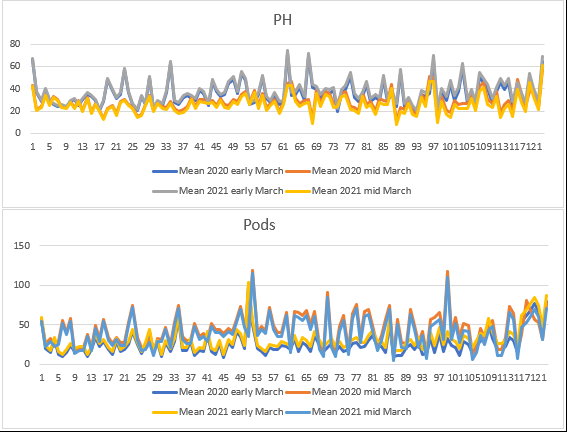  Figure S1. Mean comparison of plant height and number of pods of soybean accessions for the years 2020 and 2021 on both plantation dates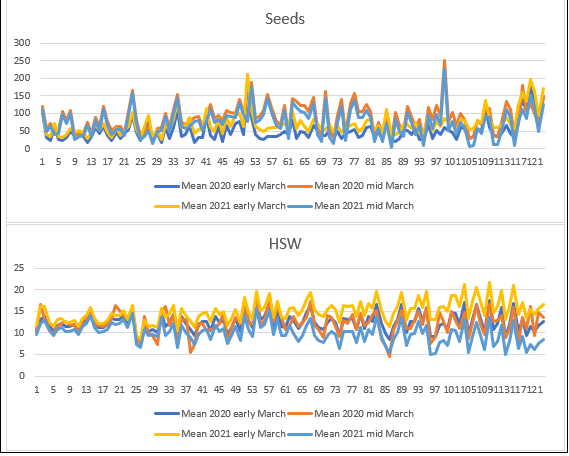 Figure S2. Mean comparison of seeds and 100-seed weight of soybean accessions for the years 2020 and 2021 on both plantation dates.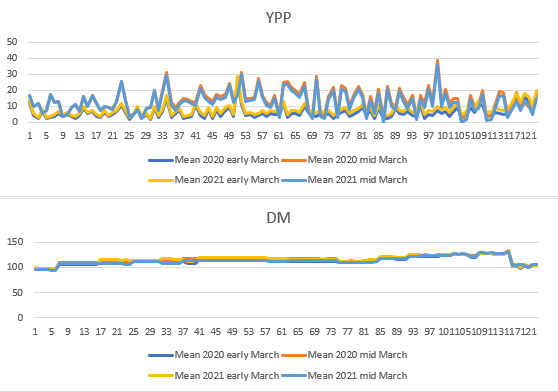 Figure S3. Mean comparison of yield per plant and days to maturity of soybean genotypes for the years 2020 and 2021 on both plantation dates.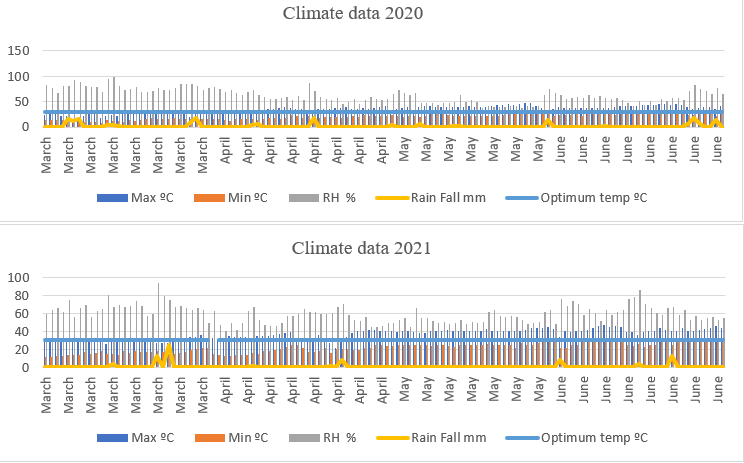 Figure S4: Climatic diagrams across the study period of 2020 and 2021.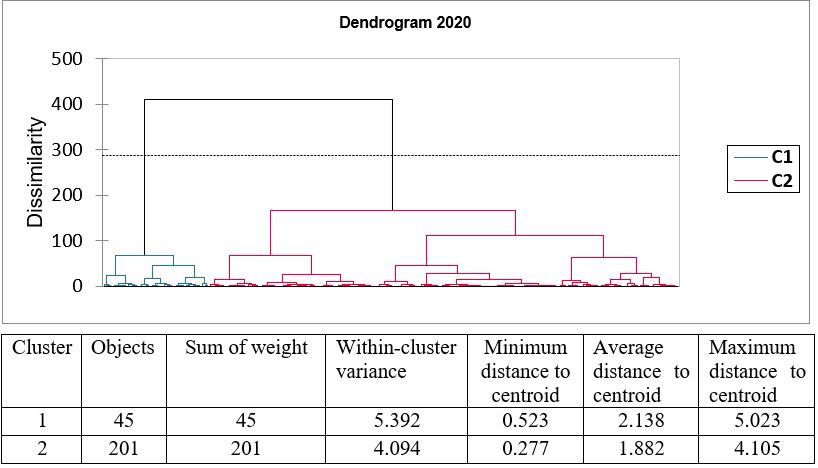 Figure S5. Combined cluster analysis of 123 Soybean genotypes of both plantation dates for the year 2020.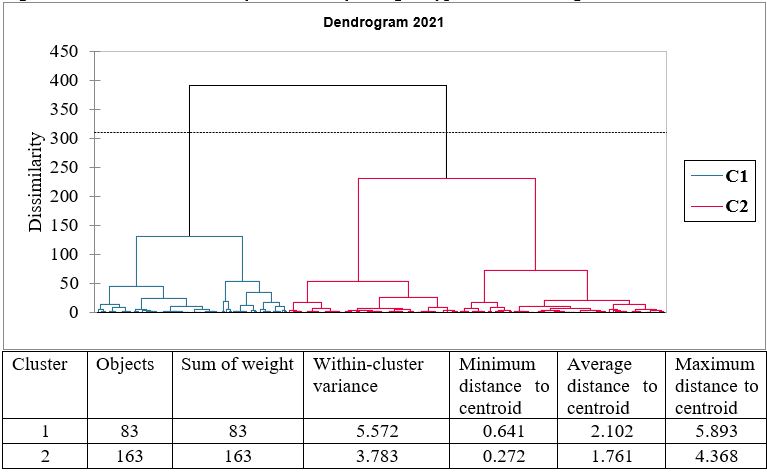 Figure S6: Combined cluster analysis of 123 Soybean genotypes of both plantation dates for the year 2021.AccessionsOriginMGA1Niedersachsen, Germany000A2Minnesota, United States00A3Ontario, Canada00A4Ontario, Canada00A5Ontario, Canada00A6United States00A7Ontario, Canada0A8France0A9United States0A10Minnesota, United States0A11United States0A12Amur, Russian Federation0A13United States0A14North Dakota, United States0A15Minnesota United States0A16United States0A17Minnesota United States0A18Esfahan, IranIA19Bosnia and HerzegovinaIA20United StatesIA21Dnipropetrovsk, UkraineIA22Jilin Sheng, ChinaIA23Wisconsin, United StatesIA24United StatesIA25Kyonggi, Korea SouthIA26United StatesIA27Minnesota, United StatesIA28UnknownIA29Russian FederationIA30United StatesIA31United StatesIA32United StatesIA33United StatesIA34United StatesIA35United StatesIA36United StatesIA37United StatesIA38ChinaIA39United StatesIA40United StatesIA41United StatesIA42Wisconsin, United StatesIIA43United StatesIIA44United StatesIIA45United StatesIIA46Indiana, United StatesIIA47Illinois, United StatesIIA48United StatesIIA49United StatesIIA50United StatesIIA51United StatesIIA52Illinois, United StatesIIA53United StatesIIA54United StatesIIA55United StatesIIA56United StatesIIA57United StatesIIA58United StatesIIA59UnknownUnknownA60United StatesUnknownA61Illinois, USAIVA62Kentucky, USAIVA63North Carolina, USAIVA64Ohio, USAIIIA65United StatesIIA66Indiana, USAIIA67Ohio, USAIIIA68Nebraska, USAIIIA69United StatesIVA70United StatesIIIA71UnknownUnknown A72Illinois, USAUnknown A73Illinois USAUnknown A74Mississippi, USAUnknown A75Illinois, USAIVA76Missouri, USAUnknownA77North Carolina, USAUnknown A78Illinois, USAUnknown A79Illinois, USAIVA80Nebraska, USAIIIA81Ohio, USAIIIA82Illinois, USAIVA83Indiana, USAIVA84Maryland, USA Unknown A85Maryland, USAUnknown A86Minnesota, USA0A87United StatesIIA88Ohio, United StatesIIA89Illinois, USAIIIA90Maryland, USAIVA91Iowa, USAIIIA92Ontario, CanadaIIA93Iowa, USAIIIA94Kansas, USAIVA95Delaware, USAIVA96Missouri, USAIVA97Unknown UnknownA98UnknownUnknownA99Illinois, United StatesIVA100Iowa, USAIIIA101United StatesIIIA102Illinois, United StatesIIIA103United StatesIIIA104United StatesIIIA105United StatesIIIA106United StatesIVA107ChinaIVA108Illinois, United StatesIVA109United StatesIVA110United StatesIVA111Ohio, United StatesIVA112Ohio, United StatesIVA113Ohio, United StatesIVA114Ohio, United StatesIVA115Heilongjiang Sheng, ChinaIVA116Hukusimia, JapanIVA117Ajmeri (Local)A118Faisal Soy (Local)A119Malakand (Local)A120NARC-II (Local)A121Rawal (Local)A122Swat-18 (Local)A123William (Local)Year 2020Year 2020Year 2020Year 2020Year 2020Year 2021Year 2021Year 2021Year 2021Year 2021Range MeanVar. (n)SD (n)CV %RangeMeanVar. (n)SD (n)CV %PH10.9-7232.143108.13110.39932.3517.9-7432.17134.39711.59336.02Pods9-11935.435408.7220.21757.0535-11535.6344.818.5752.15Seeds17-24970.0431577.71139.7256.7084-22571.91282.835.849.75HSW7.5-17.612.434.4522.1116.9745-21.612.4411.933.4527.76YPP1.6-38.79.91646.1146.79168.4851.04-36.210.0635.645.9759.29DM96-133114.558.2767.6346.66695-133114.560.297.766.78